Name ________________________________________________________________ Period ________Independent Work            Extra Credit:  Properties of the Earth’s Interior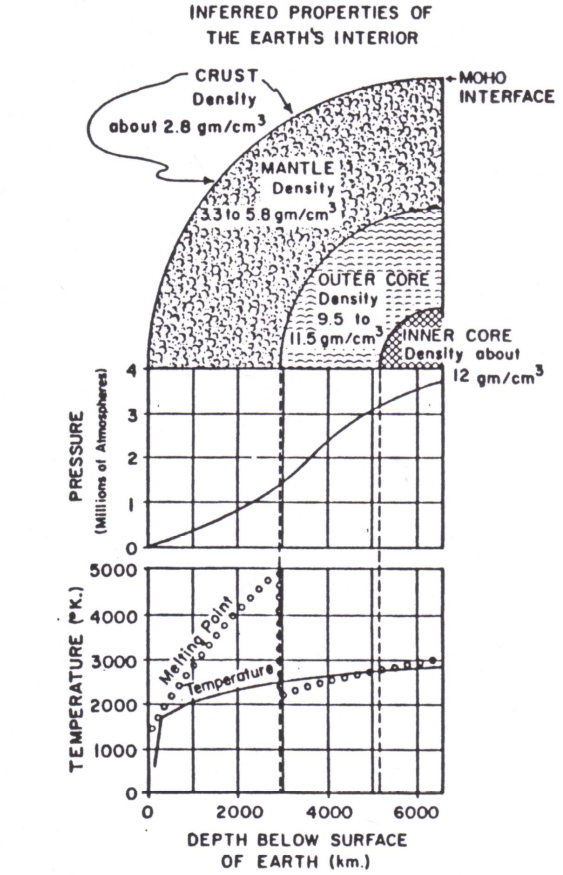 Name ____________________________________________________________________ Period __________Extra Credit:  Properties of the Earth’s InteriorTurn in only this pageThe Moho interface is the boundary between what two zones?What do you think the work ‘interface’ in #1 means?What is the temperature in °K at the interface between the mantle and the outer core?What is the temperature in °C at the interface between the mantle and the outer core?What is the pressure on the rock at this interface?What is the density of the rock at this interface?What is the temperature in °K at the interface between the outer and inner core?What is the temperature in °C at the interface between the outer and inner core?What is the pressure on the rock at this interface?What is the density of the rock at this interface?What is the temperature in °K at center of the Earth?What is the temperature in °C at center of the Earth?What is the pressure on the rock at this interface?What is the density of the rock at this interface?What is the relationship between depth below the Earth’s surface and temperature?What is the relationship between depth below the Earth’s surface and pressure?What is the relationship between depth below the Earth’s surface and density?Construct a graph using depth below the Earth’s surface and the density as your two variables. Mark the interface between the: mantle and the outer core, the outer core and inner core. Don’t forget to label the axis and give it a title. 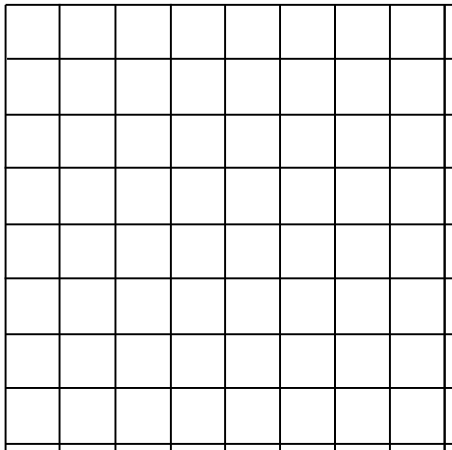 